№ п/пНаименование товара, работ, услугЕд. изм.Кол-воТехнические, функциональные характеристикиТехнические, функциональные характеристики№ п/пНаименование товара, работ, услугЕд. изм.Кол-воПоказатель (наименование комплектующего, технического параметра и т.п.)Описание, значение1.Грузовик с горкой МФ 4.31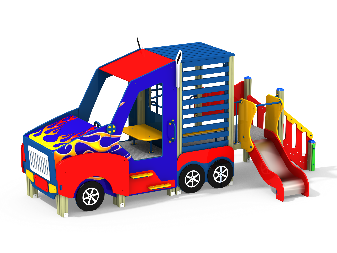 Шт. 11.Грузовик с горкой МФ 4.31Шт. 1Высота (мм)2400 (± 10 мм)1.Грузовик с горкой МФ 4.31Шт. 1Ширина (мм)3150 (± 10мм)1.Грузовик с горкой МФ 4.31Шт. 1Длина (мм) 5000 (± 10мм)1.Грузовик с горкой МФ 4.31Шт. 1Высота площадки (мм)                                    7001.Грузовик с горкой МФ 4.31Шт. 1Применяемые материалы:Применяемые материалы:1.Грузовик с горкой МФ 4.31Шт. 1Декоративные фанерные элементыводостойкая фанера марки ФСФ сорт не ниже 2/2 толщиной не менее 15 мм (± 2мм) все углы фанеры должны быть закругленными, радиус не менее 20 мм, ГОСТ Р 52169-2012.1.Грузовик с горкой МФ 4.31Шт. 1СтолбыВ кол-ве 20 шт. клееного деревянного бруса, сечением не менее 100х100 мм и имеющими скругленный профиль с канавкой посередине. Сверху столбы должны заканчиваться пластиковой заглушкой синего цвета в форме четырехгранной усеченной пирамиды.Снизу столбы должны оканчиваться металлическими оцинкованными подпятниками, выполненным из листовой стали толщиной не менее 4 мм и трубы диаметром не менее 42 мм и толщиной стенки 3.5 мм, подпятник должен заканчиваться монтажным круглым фланцем, выполненным из стали толщиной не менее 3 мм, которые бетонируются в землю.1.Грузовик с горкой МФ 4.31Шт. 1ПолыВ количестве 2 шт. должен быть выполнен из ламинированной, противоскользящей, влагостойкой фанеры толщиной не менее 18 мм, площадью не менее 2 м ², опирающийся на брус сечением не м-нее 40х90 мм. Вязка бруса со столбами осуществляется методом, через прямой одинарный глухой шип, крепление нигелем.1.Грузовик с горкой МФ 4.31Шт. 1Горка 700В кол-ве 1шт. Каркас должен быть выполнен из профильной трубы сечением не менее 50х25х2мм и утоплен в отфрезерованный паз фанерного борта по всей длине. Желоб должен быть изготовлен из единого листа не ржавеющей стали, толщиной не менее 1,5 мм, приваренным к каркасу горки. Борта горки выполнены из влагостойкой фанеры марки ФСФ сорт не ниже 2/2 толщиной не менее 24 мм и высотой не менее 120 мм. Боковые ограждения ската горки выполнены из влагостойкой фанеры марки ФСФ сорт не ниже 2/2 толщиной не менее 24мм, высотой не менее 700 мм и оборудованы поручнем ограничителем на высоте не менее 600 мм. Поручень должен быть выполнен из металлической трубы диаметром не менее 32 мм и толщиной стенки 3.5 мм с двумя штампованными ушками из стали не менее 4 мм, под 4 мебельных болта.1.Грузовик с горкой МФ 4.31Шт. 1Ручка вспомогательнаяВ кол-ве 4 шт. должна быть выполнена из металлической трубы диметром не менее 22 мм и толщиной стенки 2.5 мм с двумя штампованными ушками, выполненными из листовой стали толщиной не менее 4мм, под 4 самореза. Вся металлическая поверхность обрезинена слоем яркой однородной резины (синим, красным или желтым цветом), толщина резинового слоя ручки не менее 5 мм. Обрезинивание металла выполнено методом литья под давлением. Внешняя поверхность резины имеет фактуру шагрени. Температура эксплуатации прорезиненной ручки от -50°С до +60°С. Резиновая поверхность ручки препятствует соскальзыванию руки и исключает примерзание мягких тканей человека в холодное время года. За счет обрезинивания достигается более высокая травмобезопасность, атмосферостойкость и износостойкость оборудования.1.Грузовик с горкой МФ 4.31Шт. 1Лестница 700В кол-ве 1 шт. Ступеньки должны быть выполнены из ламинированной противоскользящей, фанеры толщиной не менее 18 мм и деревянного бруса сечением не менее 40х90 мм. скрепленными между собой. Устанавливаться в отфрезерованный паз в перилах. Перила выполнены из влагостойкой фанеры марки ФСФ сорт не ниже 2/2 и толщиной не менее 24 мм, с декоративными накладками не менее 15 мм. Для бетонирования используются металлические закладные детали из трубы сечением 50х25х2 мм, закрепленные на перилах и окрашенные порошковой полимерной краской зеленого цвета.1.Грузовик с горкой МФ 4.31Шт. 1Элементы кабиныВ кол-ве 20 шт. должны быть выполнены из влагостойкой фанеры марки ФСФ сорт не ниже 2/2 и толщиной не менее 24 мм. с декоративными элементами в виде фар, решетки радиатора и выхлопных труб и колес грузовика. На «деталях» - капот, крылья и двери, должна быть нанесена ручная художественная роспись в виде пламени огня. 1.Грузовик с горкой МФ 4.31Шт. 1Крыша кабиныВ кол-ве 1 шт. должно быть выполнено из влагостойкой фанеры марки ФСФ сорт не ниже 2/2 и толщиной не менее 15 мм.1.Грузовик с горкой МФ 4.31Шт. 1Крыша кузоваВ кол-ве 1 шт., должна быть выполнена из бруса сечением не менее 40х90 мм, отшлифованного и окрашенного со всех сторон.1.Грузовик с горкой МФ 4.31Шт. 1Ограждение кузова из брусаВ кол-ве 1 шт., должна быть выполнена из бруса сечением не менее 40х90 мм, отшлифованного и окрашенного со всех сторон.1.Грузовик с горкой МФ 4.31Шт. 1ОграждениеВ кол-ве 1 шт. должно быть выполнено из влагостойкой фанеры марки ФСФ сорт не ниже 2/2 и толщиной не менее 24 мм.1.Грузовик с горкой МФ 4.31Шт. 1СиденияВ кол-ве 2 шт., должны быть выполнены из влагостойкой фанеры толщиной не менее 18 мм и опираться на перекладины, выполненные из металлической трубы диаметром не менее 26 мм. 1.Грузовик с горкой МФ 4.31Шт. 1ПерекладинаВ кол-ве 1 шт. должна быть выполнена из металлической трубы диметром не менее 32мм и толщиной стенки 3.5мм с двумя штампованными ушками, выполненными из листовой стали толщиной не менее 4мм, под 4 самореза.1.Грузовик с горкой МФ 4.31Шт. 1Шест спиральВ кол-ве 1 шт. шест выполнен из трубы диаметром не менее 42 мм и толщиной стенки не менее 3.5 мм и должен заканчиваться монтажным круглым фланцем, выполненным из стали толщиной не менее 3мм, который бетонируются в землю. Спираль выполнена из трубы диаметром не менее 32 мм и толщиной стенки не менее 3,5мм с двумя штампованными ушками, выполненными из листовой стали толщиной не менее 4мм, под 4 самореза.1.Грузовик с горкой МФ 4.31Шт. 1МатериалыКлееный деревянный брус  и деревянные бруски должны быть выполнены из сосновой древесины, подвергнуты специальной обработке и сушке до мебельной влажности 7-10%, тщательно отшлифованы  со всех сторон и покрашены в заводских условиях профессиональными двух компонентными красками. Влагостойкая фанера должна быть марки ФСФ сорт не ниже 2/2, все торцы фанеры должны быть закругленными, радиус не менее 20 мм, ГОСТ Р 52169-2012 и окрашенная двухкомпонентной краской, специально предназначенной для применения на детских площадках, стойкой к сложным погодным условиям, истиранию, устойчивой к воздействию ультрафиолета и влаги. Металл покрашен полимерной порошковой краской. Заглушки пластиковые, цветные. Все метизы оцинкованы. 1.Грузовик с горкой МФ 4.31Шт. 1Описание.Грузовик должна состоять из кабины, кузова, горки ската высотой не менее 700 мм, шеста спирали и лестницы.  Кабина должна иметь вход с двух сторон и иметь по 2 ступеньки и по одной вспомогательной ручки с каждой стороны, вращающийся руль и сидение. Крылья кабины грузовика имеют объёмную форму, за счет пакетного фанерного наполнения.  Кузов – наполовину открытая площадка имеет два входа, один через лестницу, другой через подъём по шесту-спирали. Вход через шест-спираль имеет крышу и ограждение из бруса, напротив. Также в кузове установлена горка. На бортах должны быть прикреплены декоративные элементы в виде колес, выхлопных труб, фар грузовика. На некоторых фанерных элементах грузовика должна быть нанесена ручная художественная роспись.